Content and expectations of the course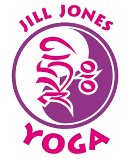 The learning on this course will be experiential with lots of hands on adjustments, getting you involved from the offThese courses are designed to give students confidence, knowledge and a tool kit to be a successContentBy the end of the course, students must be able to teach all aspects of a yoga classOver the 10 months, we will cover 30 Postures based on the traditional Hatha YogaPosture progression, the modifications and benefits of each postureDefine the terms “precaution” and “prohibition” and discuss ailments commonly encountered in a class situation which might cause limitations and effect safe teaching.Students will be encouraged to keep a pranayama and meditation diary over 40 days Discuss ways in which breath awareness and basic breathing can be introduced to studentsModules on Bandha and Kriya, looking at the effects these have on the bodyThe history of YogaYoga Sutras of Patanjali – The Eight Limbs of Traditional YogaYoga Philosophy We will look at other styles of Yoga including Bikram, Hatha, and Kundalini.Anatomy and Physiology – this will cover the whole of the anatomical body and give a thorough understanding of this subject, which is essential to becoming a competent Yoga teacherDescribe how the muscle works to provide and maintain movement of the skeletal structure and explain the relevance of this in relation to chosen yoga postures.Describe the way in which blood flows through the circulatory system.Describe the process by which air is drawn into the body and discuss factors that may affect breathingDescribe the interrelationship between cardiovascular and respiratory systems.Define stress and explain both flight and fight responses and the relaxation response in relation to the working of the autonomic nervous system.Explain how a relaxed atmosphere can be created in a class; discuss positions and techniques which might be suitable to induce relaxation and how any problems that arise may be overcome.We will break down how to create and plan lessons based on anatomical, themes, and posture related.We will cover Chakras, Nadis and MeridiansSetting up your own yoga businessDescribe how to set up a private Yoga class including ways of advertisingthe legal problems, what advice students need before starting Yoga practice and what advice a teacher needs about students joining a class.  Design a poster to advertise the class and an information sheet and questionnaire for new students. ExpectationsFrom the beginning students will be encouraged to assist in the classroom and demonstrate postures, building up confidence throughout the course.Prepare and lead a short breathing practice session followed by a relaxation.Prepare and deliver a 30 minute talk related to anatomy and physiology using a personally prepared handout as a teaching aids.There will be 40 hours of home study and readingThere will be homework on a monthly basis.  The course work will be assignments based and must be completed between months.  The  work will be marked by the tutor and any concerns  will be discussed and clarification will be provided to the individual to help their understandingHelp will be given to individuals who struggle to understand a topic and this can be either face to face, by phone, email or SkypeFailure to hand in work on time will result in a meeting to discuss any concerns and address a timeline for the hand in.The course cannot be considered to be completed until all assignments are completed.You will be expected to attend regular yoga classes in your own time.